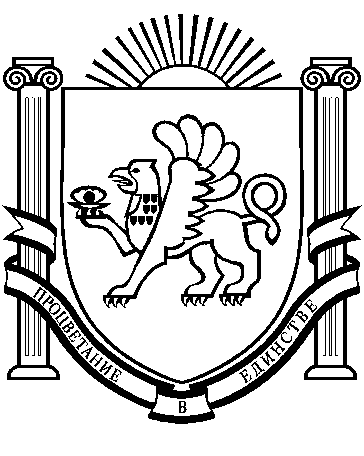 РЕСПУБЛИКА КРЫМРАЗДОЛЬНЕНСКИЙ РАЙОНБЕРЕЗОВСКИЙ  СЕЛЬСКИЙ СОВЕТ65 (внеочередное) заседание 1 созываРЕШЕНИЕ           27.04.2018 года                   с. Березовка                                      № 538О рассмотрении протеста прокуратуры Раздольненского района от 16.04.2018 № 15/1-2018 на решение Березовского сельского совета от 12.08.2015 № 134 «Об определении исполнителя услуг по сбору и вывозу ТБО с территории Березовского поселкового поселения»      В соответствии с Федеральным законом от 06.10.2003 № 131-ФЗ "Об общих принципах организации местного самоуправления в Российской Федерации", Федеральным законом от 24.07.1998 № 89-ФЗ «Об отходах производства и потребления», руководствуясь Уставом Березовского сельского поселения,   рассмотрев протест  прокуратуры Раздольненского  района  от 16.04.2018 № 15/1-2018 на решение Березовского сельского совета от 12.08.2015 № 134 «Об определении исполнителя услуг по сбору и вывозу ТБО с территории Березовского поселкового поселения», Березовский сельский совет РЕШИЛ:1. Протест прокуратуры  Раздольненского района от 16.04.2018 № 15/1-2018 на решение Березовского сельского совета от 12.08.2015 № 134 «Об определении исполнителя услуг по сбору и вывозу ТБО с территории Березовского поселкового поселения», удовлетворить.           2. Решение 16 заседания Березовского сельского совета 1 созыва № 134 от 12.08.2015 «Об определении исполнителя услуг по сбору и вывозу ТБО с территории Березовского поселкового поселения» отменить.3. Настоящее решение  вступает в силу со дня подписания и подлежит официальному обнародованию на  информационном стенде  Березовского сельского поселения, расположенном по адресу: с. Березовка, ул. Гагарина, 52 и на официальном сайте Администрации Березовского сельского поселения (http://berezovkassovet.ru/). 4. Контроль за выполнением настоящего решения возложить  на председателя Березовского сельского совета - главу Администрации Березовского сельского поселения.Председатель сельского совета –глава Администрации Березовского сельского поселения							А.Б.Назар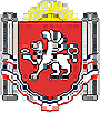 Администрация Березовского сельского поселенияРаздольненского района    Республики   Крым____________________________________________________________________________________Почтовый адрес: 296260  Республика Крым, Раздольненский район, село Березовка, ул.Гагарина, 52,тел. факс (06553) 94-342, e-mail  berezovkassovet@ razdolnoe.rk.gov.ru от 27.04.2018 № 02-16/295на  № 15/1-2018 от 16.04.2018						Заместителю прокурора                                                                       Раздольненского района                                                                         советнику юстиции                                                                       Березовиченко Ю.Ю.Уважаемый Юрий Юрьевич!         Прокуратурой  Раздольненского района вынесен протест от 16.04.2018 № 15/1-2018 на  решение Березовского сельского совета от 12.08.2015 № 134 «Об определении исполнителя услуг по сбору и вывозу ТБО с территории Березовского поселкового поселения».       Протест прокуратуры Раздольненского  района  от 16.04.2018  № 15/1-2018 рассмотрен  с участием помощника прокурора Раздольненского района Шевченко А.Ю. 27.04.2018 и удовлетворен.       Во исполнение требований протеста   решение 16 заседания Березовского сельского совета 1 созыва № 134 от 12.08.2015 «Об определении исполнителя услуг по сбору и вывозу ТБО с территории Березовского поселкового поселения»  отменено.Приложение: копия решения 65 (внеочередного) заседания Березовского сельского совета 1 созыва от 27.04.2018 № 538 «О рассмотрении протеста прокуратуры Раздольненского района от 16.04.2018 № 15/1-2018 на решение Березовского сельского совета от 12.08.2015 № 134 «Об определении исполнителя услуг по сбору и вывозу ТБО с территории Березовского поселкового поселения» на 1 листеПредседатель Березовского сельского совета-глава администрации Березовского СП				             А.Б.Назар